Booking TEL +39 06 45 67 75 32info@evasionicral.com - www.evasionicral.com Offerta ShockSAN VALENTINO A……LISBONA4 giorni /3 nottiPartenza il 14 FEBBRAIO 2020 / rientro il 17 FEBBRAIO 2020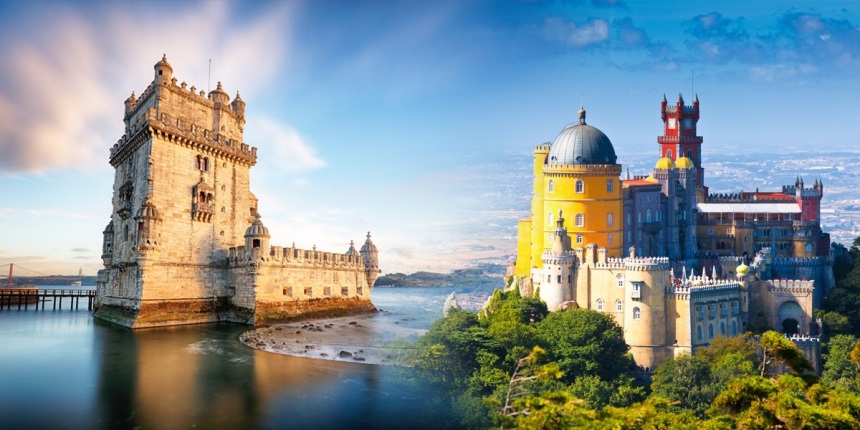 QUOTA DI PARTECIPAZIONE € 295,00.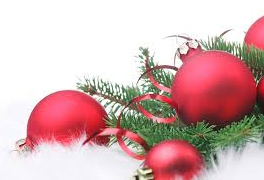 